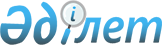 О дополнительных мерах по оказанию компенсации узникам концлагерей в 2009 году
					
			Утративший силу
			
			
		
					Постановление акимата Аршалынского района Акмолинской области от 13 февраля 2009 года № А-31. Зарегистрировано Управлением юстиции Аршалынского района Акмолинской области 17 марта 2009 года № 1-4-128. Утратило силу - постановлением акимата Аршалынского района Акмолинской области от 22 января 2010 года № А-16      Сноска. Утратило силу - постановлением акимата Аршалынского района Акмолинской области от 22.01.2010 № А-16

      В соответствии с Законами Республики Казахстан «О местном государственном управлении в Республике Казахстан» от 23 января 2001 года № 148 – ІІ, , ст. 20 «О льготах и социальной защите участников, инвалидов Великой Отечественной Войны и лиц, приравненных к ним» от 28 апреля 1995 года № 2247, решением сессии районного маслихата от 22 декабря 2008 года № 11/2 «О районном бюджете на 2009 год» зарегистрированным в Реестре государственной регистрации в Управлении юстиции Аршалынского района от 31 декабря 2008 года № 1–4–122, акимат  района ПОСТАНОВЛЯЕТ:



      1. Установить в 2009 году дополнительные меры по оказанию компенсации узникам концлагерей, на расходы за коммунальные услуги, в размере одного месячного расчетного показателя, ежемесячно за счет средств, предусмотренных в бюджете района на 2009 год.



      2. Государственному учреждению «Отдел занятости и социальных программ Аршалынского района» обеспечить своевременное освоение финансовых средств, предусмотренных в бюджете района на 2009 год для оказания компенсации узникам концлагерей.



      3. Контроль за исполнением  настоящего постановления возложить на заместителя акима района Мамбетова Талгата Жанабергеновича.



      4. Настоящее постановление вступает в силу со дня государственной регистрации в Управлении юстиции Аршалынского района и вводится в действие со дня официального опубликования.      Аким Аршалынского

      района                                 Е. Маржикпаев
					© 2012. РГП на ПХВ «Институт законодательства и правовой информации Республики Казахстан» Министерства юстиции Республики Казахстан
				